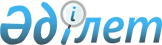 О снятии ограничительных мероприятийРешение акима Уилского сельского округа Уилского района Актюбинской области от 17 сентября 2014 года № 124      В соответствии со статьей 35 Закона Республики Казахстан № 148 от 23 января 2001 года "О местном государственном управлении и самоуправлении в Республике Казахстан", подпункта 8 статьей 10-1 Закона Республики Казахстан № 339 от 10 июля 2002 года "О ветеринарии" и на основании представления главного государственного ветеринарного – санитарного инспектора Уилской районной территориальной инспекции Комитета ветеринарного контроля и надзора Министерства сельского хозяйства Республика Казахстан от 16 сентября 2014 года № 3-4/230, аким Уилского сельского округа РЕШИЛ:

      1. В связи с проведением комплекса ветеринарно – санитарных мероприятий по ликвидации возникновением заболевания бешенства среди крупного скота снять ограничительные мероприятия, установленные на территории производственного кооператива "Сегизсай" в зимовке Сегизсай Уилского сельского округа, Уилского района.

      2. Признать утратившим силу решение акима Уилского сельского округа, Уилского района № 80 от 9 июля 2014 года "Об установлении ограничительных мероприятий на территории производственного кооператива "Сегизсай" в зимовке Сегизсай Уилского сельского округа" (зарегистрированное в реестре государственной регистрации нормативно – правовых актов № 3967.

      3. Контроль за исполнением настоящего решения возложить на главного специалиста Аппарат акима Уилского сельского округа А.Берекеновой.


					© 2012. РГП на ПХВ «Институт законодательства и правовой информации Республики Казахстан» Министерства юстиции Республики Казахстан
				
      Аким Уилского сельского округа

И.Сабиржанов
